Зелёная аптека Донбасса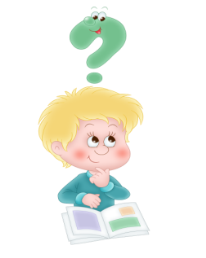  Что такое аптека? Как вы понимаете выражение «зелёная аптека»?         Какие растения могут помочь укрепить твоё  здоровье?Есть в травах и цветах целительная сила
Для всех, умеющих их тайну разгадать.
                                     В.Рождественский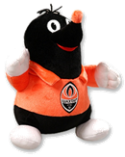 Природа предлагает человеку огромное разнообразие даров. Ты уже знаешь, что наши зелёные друзья – растения – помогают всем живым существам дышать. А известно ли тебе, что цветущие растения не только красивы, но и многие из них являются лекарством? Разнообразен  мир целебных растений нашей родной земли. 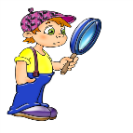 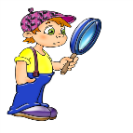 За много лет народные лекари накопили массу  знаний о полезных свойствах растений. В современных аптеках можно увидеть разнообразные травы, настойки  и микстуры из трав. Лекарственные растения помогают человеку восстановить силы.  Поэтому люди и называют такие растения «зелёной аптекой».Отгадай, о каких целебных растениях идёт речь.В поле сестрички стоят,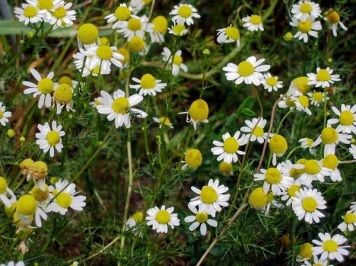 Жёлтые глазки на солнце глядят,У каждой сестрички  -Белые реснички.Ромашка помогает при заболеваниях горла, желудка, обладает противоаллергическим действием, а также применяется как болеутоляющее средство. 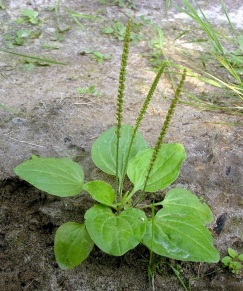 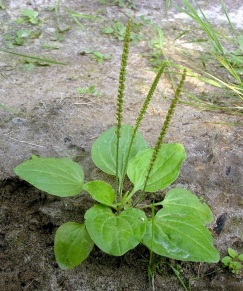 Подорожник можно встретить повсюду: в садах, огородах, на лугах, вдоль дорог, отсюда и название. За ярко выраженные ранозаживляющие свойства его в народе прозвали «порезник» или  «ранник».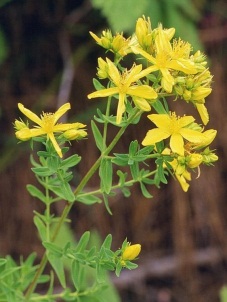 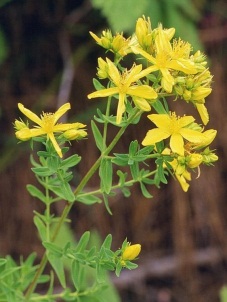 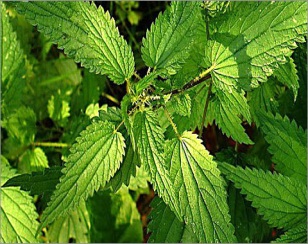 В листьях крапивы содержится большое количество витаминов, микроэлементов и органических кислот.  Полезны и вкусны щи с крапивой, а также салаты из её листьев. Зверобой применяют как противовоспалительное и тонизирующее средство. На самом деле  лекарственных  растений  огромное количество: барбарис, берёза,  дуб,   боярышник,  валериана, василёк, женьшень, полынь, 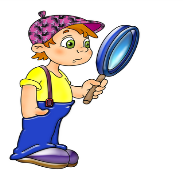 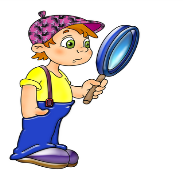 чистотел, мята, мелиса, пустырник, шалфей…  Но надо не только их знать, но и уметь пользоваться. Лекарственные растения – настоящее богатство природы. На каждый недуг есть своё  растение-целитель.  Люди собирают их и сдают в аптеки. Это важная работа, но выполнять её нужно так, чтобы не нанести вред природе. Запомните правило: собирать растения можно только в тех местах, где их много. Собирать нужно не все растения, а лишь часть, заботясь о будущем. Самая лучшая аптека – это природа.  Необходимо помнить: лечение травами надо применять  только по назначению врача!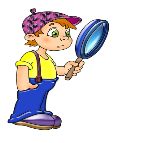 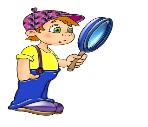 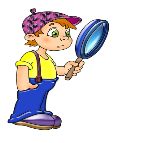 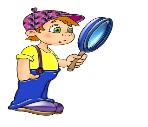 Твой словарик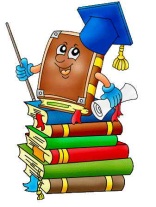 Аптека – учреждение, в котором продаются и изготавливаются лекарства, предметы санитарии и гигиены.Лекарь - врач (устаревшее слово), а также тот, кто лечит.Гербарий – коллекция засушенных растений.Потомки – люди будущих поколений.Настойки и микстуры – лекарства в виде жидкой смеси, зелье, снадобье.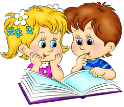 Это интересно знать Повторяем и закрепляем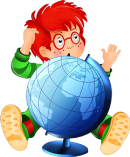 1.Почему некоторые растения называют «лекарственными»?2.Какими целебными свойствами наделены ромашка, подорожник, крапива, зверобой?3. Назови, какие лекарственные растения растут возле твоего дома, в огороде или саду. Раздели их на группы: деревья, кустарники, травянистые растения.4. Какие целебные растения можно найти в лесах нашего родного края?5. Что нужно помнить, собирая лекарственные растения? 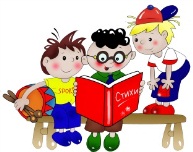 Работа в группахСоберите летом гербарий зелёной аптеки Донбасса. Составьте его каталог.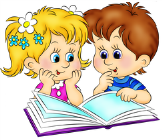 Работа в пареРеши анаграммы. Какое слово лишнее? Почему?ятам -                апил -               стотечил –лашейф  - Найти эти растения на иллюстрациях.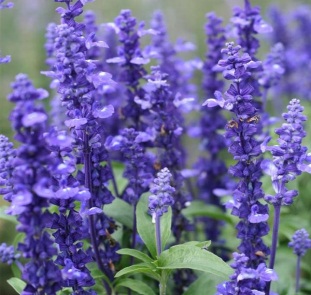 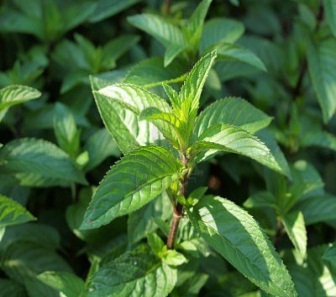 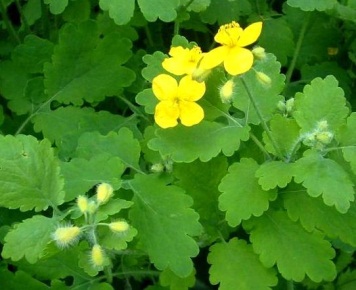 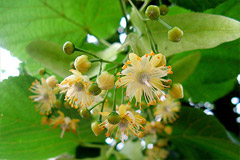 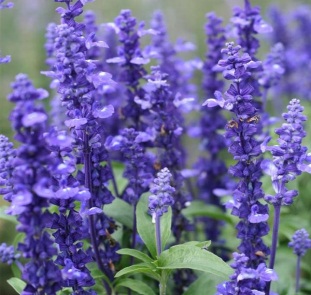 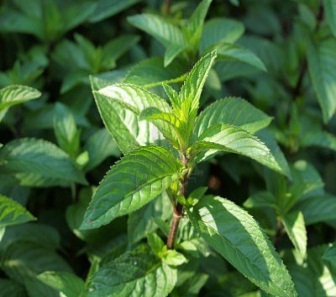 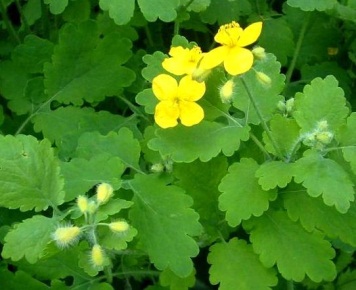 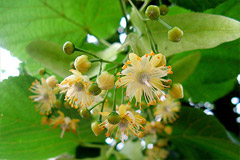 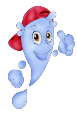 В Киевской Руси с первой половины 11 века названия лекарственных растений начали записывать в письмена и формировать травники. (Травник - справочник лекарственных растений. В нем описываются целебные и лечебные свойства различных трав, их применение в виде отваров, настоев, настоек, мазей, порошка.)Травяные чаи - это не только полезный, но и вкусный напиток, согревающий зимой и утоляющий жажду летом, бодрящий или успокаивающий - в зависимости от выбранных трав. Такие чаи   нужно применять только по рекомендации лечащего врача за 20-30 мин до еды. Чтобы получить наслаждение от вкуса чайного напитка, травяной чай лучше всего заваривать в посуде, которая способна удержать температуру напитка постоянной хотя бы первые 15 - 20 минут. Для заваривания травяной смеси рекомендовано использовать фарфоровый чайник, и лучше, если он будет иметь двойную стенку.Существуют правила сбора лекарственных растений, где оговорено, в какие сроки происходит их сбор, какие части растений надо заготавливать, даны условия сушки и хранения растений. А главное, надо помнить, что производить сбор лекарственных растений надо только в экологически читых районах.Прежде, чем собирать лекарственные растения, надо научиться безошибочно определять виды этих растений и уметь отличать от других, внешне похожих растений, которые могут оказаться ядовитыми.